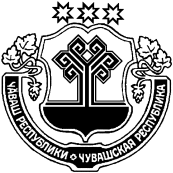 Об утверждении программы профилактики рисков причинения вреда (ущерба) охраняемым законом ценностям в сфере муниципального контроля на автомобильном транспорте, городском наземном электрическом транспортеи в дорожном хозяйстве на территории Красночетайского района на 2022 годВ соответствии с Федеральным законом от 31.07.2020 № 248-ФЗ «О государственном контроле (надзоре) и муниципальном контроле в Российской Федерации», на основании постановления Правительства РФ от 25.06.2021 № 990 «Об утверждении Правил разработки и утверждения контрольными (надзорными) органами программы профилактики рисков причинения вреда (ущерба) охраняемым законом ценностям», решения Собрания депутатов Красночетайского района от 07.10.2021 № 03 «Об утверждении Положения о муниципальном контроле на автомобильном транспорте,  городском наземном электрическом транспорте и в дорожном хозяйстве», руководствуясь Уставом Красночетайского района администрация Красночетайского района постановляет: 1. Утвердить программу профилактики рисков причинения вреда (ущерба) охраняемым законом ценностям в сфере муниципального контроля на автомобильном транспорте, городском наземном электрическом транспорте и в дорожном хозяйстве на территории Красночетайского района на 2022 год.2. Контроль за исполнением постановления возложить на отдел строительства, дорожного хозяйства и ЖКХ администрации Красночетайского района.3. Настоящее постановление вступает в силу после опубликования в информационном издании «Вестник Красночетайского района».ЧУВАШСКАЯ РЕСПУБЛИКА АДМИНИСТРАЦИЯ КРАСНОЧЕТАЙСКОГО РАЙОНАЧĂВАШ РЕСПУБЛИКИХĔРЛĔ ЧУТАЙ РАЙОН АДМИНИСТРАЦИĕПОСТАНОВЛЕНИЕ02.11.2021   № 540с. Красные ЧетаийышĂну          02.11.2021  540 №                       Хĕрлĕ Чутай салиГлава администрации района                       И.Н. Михопаров